УТВЕРЖДАЮ:                                                          	Директор МБОУ «Кугарчинская  СОШ»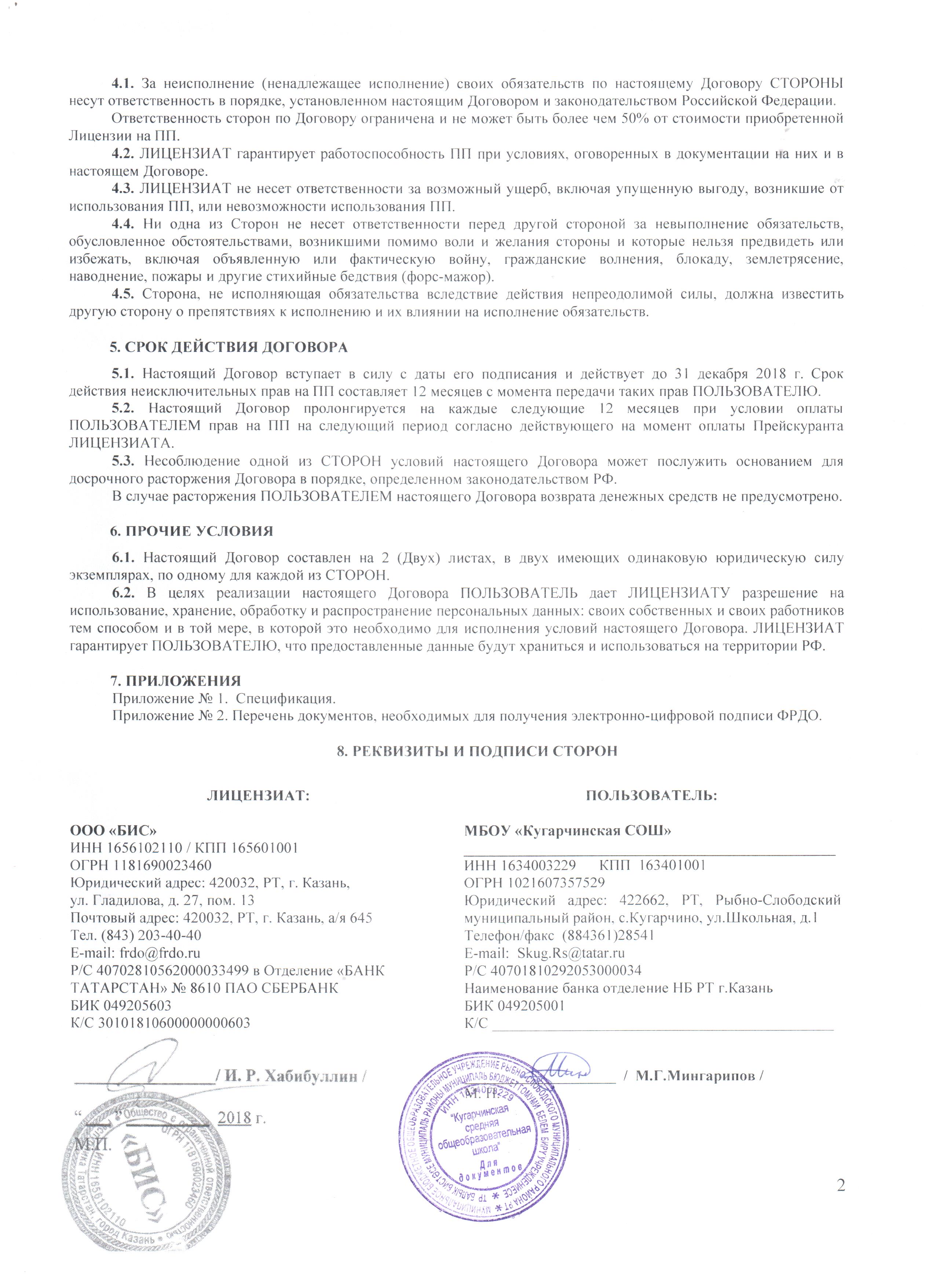 М.Г.МингариповРасписание работы спортивных секций в ШСК «ОЛИМП»на 2020-2021 учебный год№Названиекружкаили секцииРуководитель       День неделиВремяНазваниекружкаили секцииРуководитель       День неделиВремяНазваниекружкаили секцииРуководитель       День неделиВремяНазваниекружкаили секцииРуководитель       День неделиВремяНазваниекружкаили секцииРуководитель       День неделиВремяНазваниекружкаили секцииРуководитель       День неделиВремяНазваниекружкаили секцииРуководитель       День неделиВремяНазваниекружкаили секцииРуководитель       День неделиВремяНазваниекружкаили секцииРуководитель       День неделиВремяНазваниекружкаили секцииРуководитель       День неделиВремя1Футбол/ХоккейДинмухаметов Ильдар РафкатовичВторник, среда, четверг, пятница, суббота, воскресенье16 15 - 20 1515 00 - 20 152Национальная борьбаШамсевалиев Гамил ГаптрашитовичПонедельник- суббота16 00 -17 153БадминтонХуснутдинов Марат ИсхаковичПонедельник, вторник, четверг, пятница14 10-16 20